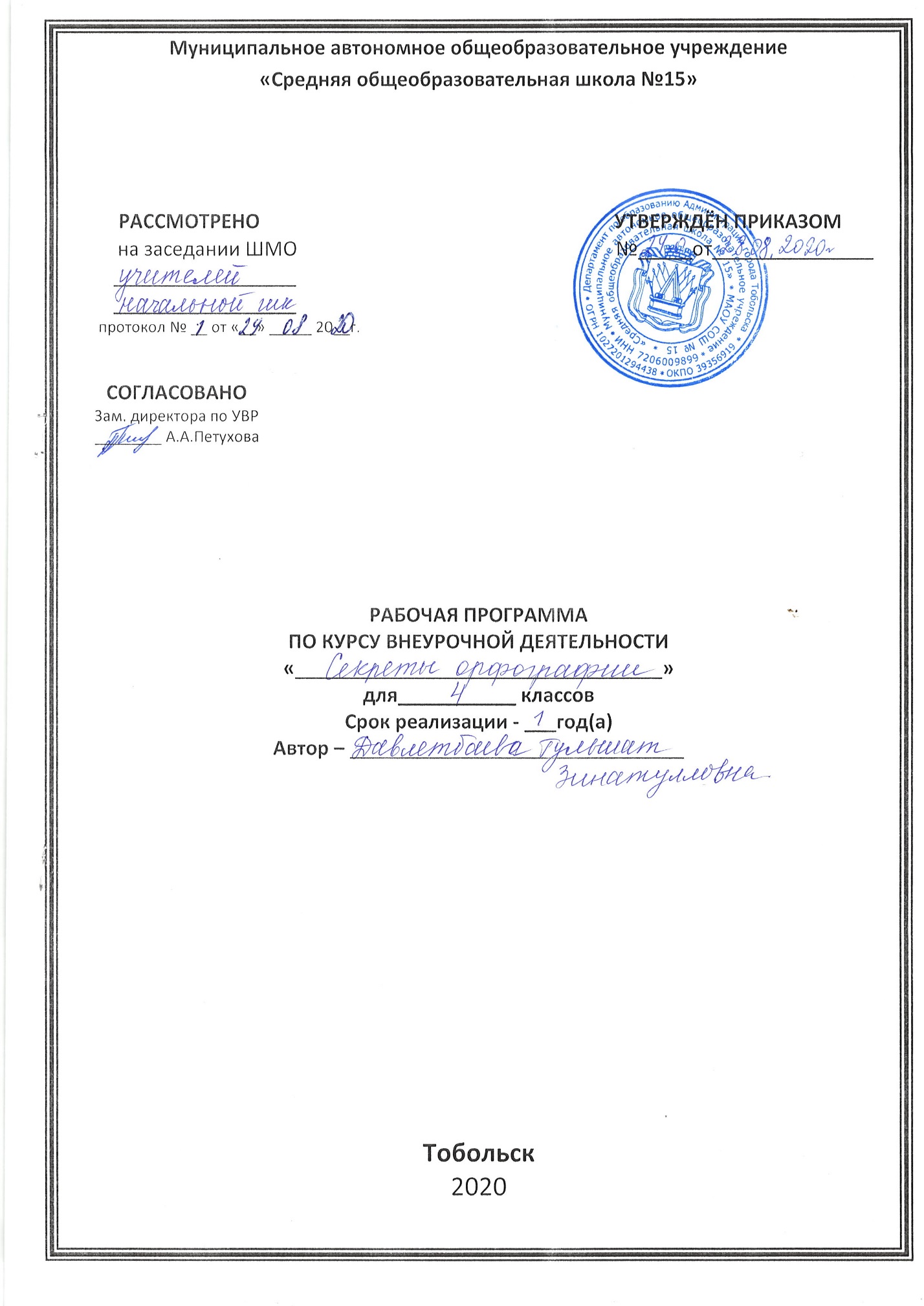 1.ПЛАНИРУЕМЫЕ РЕЗУЛЬТАТЫ ОСВОЕНИЯ ПРОГРАММЫЛичностные результатыэмоциональность; умение осознавать и определять (называть) свои эмоции;эмпатия – умение осознавать и определять эмоции других людей; сочувствовать другим людям, сопереживать;чувство прекрасного – умение чувствовать красоту и выразительность речи, стремиться к совершенствованию собственной речи;любовь и уважение к Отечеству, его языку, культуре;интерес к чтению, к ведению диалога с автором текста; потребность в чтении;интерес к письму, к созданию собственных текстов, к письменной форме общения;интерес к изучению языка;осознание ответственности за произнесённое и написанное слово.Метапредметные результатыРегулятивные УУД:самостоятельно формулировать тему и цели урока;составлять план решения учебной проблемы совместно с учителем;работать по плану, сверяя свои действия с цельюкорректировать свою деятельность;в диалоге с учителем вырабатывать критерии оценкиопределять степень успешности своей работы и работы других в соответствии с этими критериями.Познавательные УУД:перерабатывать и преобразовывать информацию из одной формы в другую (составлять план, таблицу, схему);пользоваться словарями, справочниками;осуществлять анализ и синтез;устанавливать причинно-следственные связи;строить рассуждения;Коммуникативные УУД:адекватно использовать речевые средства для решения различных коммуникативных задач;владеть монологической и диалогической формами речи.высказывать и обосновывать свою точку зрения;слушать и слышать других, пытаться принимать иную точку зрения, быть готовым корректировать свою точку зрения;договариваться и приходить к общему решению в совместной деятельности;задавать вопросы.Предметные результатыВ процессе овладения познавательным (социокультурным) аспектом выпускник научится:В процессе овладения учебным аспектом у учащихся будут развиты коммуникативные умения по видам речевой деятельности.В говорении ученик научится:вести и поддерживать элементарный диалог: этикетный, диалог-расспрос, диалог-побуждение, диалог – обмен мнениями;кратко описывать и характеризовать предмет, картинку, персонаж;рассказывать о себе, своей семье, друге.Ученик получит возможность научиться:воспроизводить наизусть небольшие произведения детского фольклора: рифмовки, стихотворения, песни;кратко передавать содержание прочитанного/услышанного текста;выражать отношение к прочитанному/услышанномупонимать на слух  речь учителя во время ведения занятия;                        связные высказывания учителя, построенные на знакомом материале и/или содержащие некоторые незнакомые слова;понимать основную информацию услышанного;извлекать конкретную информацию из услышанного;понимать детали текста;вербально или невербально реагировать на услышанное;Выпускник получит возможность научиться:понимать на слух разные типы текста, соответствующие возрасту и интересам учащихся (краткие диалоги, описания, детские стихотворения и рифмовки, песни, загадки)использовать контекстуальную или языковую догадку;В чтении ученик овладеет техникой чтения:с помощью (изученных) правил чтения и с правильным словесным ударением;с правильным логическим и фразовым ударением простые нераспространённые предложения;основные коммуникативные типы предложений (повествовательное, вопросительное, побудительное, восклицательное);с определённой скоростью, обеспечивающей понимание читаемого.Ученик овладеет умением читать:читать небольшие тексты различных типов, применяя разные стратегии, обеспечивающие понимание основной идеи текста, полное понимание текста и понимание необходимой (запрашиваемой) информации;читать и понимать содержание текста на уровне значения, то есть сумеет на основе понимания связи между членами простых предложений ответить на вопросы по содержанию текста;пользоваться справочными материаламиУченик получит возможность научиться:читать и понимать тексты, написанные разными типами шрифтов;читать с соответствующим ритмико-интонационным оформлением простые распространённые предложения с однородными членами;В письме ученик научится:правильно списывать; делать подписи к рисункам; отвечать письменно на вопросы;Ученик получит возможность научитьсяписать короткие сообщения (в рамках изучаемой тематики) с опорой на план/ключевые слова (объём 50–60 слов); СОДЕРЖАНИЕ ПРОГРАММЫ  ЗАНЯТИЙФормирование познания устройства русского языка, постичь его многочисленные тайны и секреты.Работа со словарём. Создавать копилки слов.Тренинговые  упражнения.Составление загадок, кроссвордов, закономерных рядов, шарад, метаграмм.Конкурс на знание пословиц и поговорок .Отработка  полученных знаний по орфографии; закрепление  навыков грамотного письма, показать учащимся, что грамматика не свод скучных и трудных правил для запоминания, увлекательное путешествие по русскому языку на разных ступенях обучении1. Игры и упражнения с приставками.2. Работа с текстом3. Тренировочные упражнения.4. Составлять рассказы по картинке.Дополнительными формами контроля являются работы творческого характера:1. проведение конкурсов  рисунков, газет, плакатов;2. составление загадок, кроссвордов, закономерных рядов, шарад, метаграмм в ходе практических заданий;4. составление презентаций по выбору учащихся.             Исходя из предлагаемых форм контроля, предлагается бальная система оценивания. Учащиеся набирают максимальное количество баллов по каждому мероприятию,  и в зависимости от набранных баллов оценивается общий результат. В конце изученной темы проводится подведение итогов, и учащиеся  награждаются  поощрительными призами, дипломами, грамотами, удостоверениями.Тематическое планирование кружка «Секреты орфографии»,                                                   4 класс      КАЛЕНДАРНО-ТЕМАТИЧЕСКОЕ ПЛАНИРОВАНИЕ№п/пНазвание разделаКол-во часов1Дорога к письменности22Кто-кто в алфавите живёт?33В путь за главным правилом.44«Фонемные» и «нефонемные» правила45Как «оседлать» правило?16Из чего строятся слова?27Приставки-труженицы18Смотри в корень!49В царстве слов13                                                                                              Всего 34ч№ТемаК.ч.основные формы организации учебных занятийосновные виды учебной деятельностиДатаДатаПримечание№ТемаК.ч.основные формы организации учебных занятийосновные виды учебной деятельностипланфактРаздел 1. Дорога к письменности (2ч)Раздел 1. Дорога к письменности (2ч)Раздел 1. Дорога к письменности (2ч)Раздел 1. Дорога к письменности (2ч)Раздел 1. Дорога к письменности (2ч)Раздел 1. Дорога к письменности (2ч)Раздел 1. Дорога к письменности (2ч)Раздел 1. Дорога к письменности (2ч)1Как обходились без письма?1«А начинали всё медведи». Слова в переносном смысле «медвежий угол, медвежья услуга». Сигналы – символы. Легенда о Тесее.Заучивание песенок – «напоминалок».2Древние письмена.1Сказка Р.Киплинга «Как было написано первое письмо». Иероглифы - «священные знаки.Рисуночное письмо. Игра «Угадай символ».Раздел  2.   Кто-кто в алфавите живёт?  (3ч)Раздел  2.   Кто-кто в алфавите живёт?  (3ч)Раздел  2.   Кто-кто в алфавите живёт?  (3ч)Раздел  2.   Кто-кто в алфавите живёт?  (3ч)Раздел  2.   Кто-кто в алфавите живёт?  (3ч)Раздел  2.   Кто-кто в алфавите живёт?  (3ч)Раздел  2.   Кто-кто в алфавите живёт?  (3ч)Раздел  2.   Кто-кто в алфавите живёт?  (3ч)3Как возникла наша письменность?1Застывшие звуки. Финикийский алфавит. Греческий алфавит. Кириллица или глаголица?Творческое задание «Придумай свой алфавит».4Меня зовут Фонема.1Звуки-смыслоразличители. Игра «Наперегонки». Стихотворение Б.Заходера «Кит и Кот». Фонемы гласные и согласные. Игры с фонемами.Разыгрывание стихотворения Н.Матвеева «Путаница».5Для всех ли фонем есть буквы?1«Как рождаются звуки». Звонкие и глухие «двойняшки». О воображении. Стихотворение Б.Заходер «Моя Вообразилия». Звонкие и глухие «одиночки». Твёрдые и мягкие фонемы. Таинственная буква. Буква - подсказчица. Буква – помощница. Буквы – актёры.Игра «Строим дом».Раздел  3.        В путь за главным правилом. (4ч)Раздел  3.        В путь за главным правилом. (4ч)Раздел  3.        В путь за главным правилом. (4ч)Раздел  3.        В путь за главным правилом. (4ч)Раздел  3.        В путь за главным правилом. (4ч)Раздел  3.        В путь за главным правилом. (4ч)Раздел  3.        В путь за главным правилом. (4ч)Раздел  3.        В путь за главным правилом. (4ч)6«Ошибкоопасные» места1«Зеркальные и незеркальные слова». Кому нужна зоркость? Отрывок из сказки Антуана де Сент-Экзюпери «Маленький принц». Орфографическая зоркость.Тренировочные упражнения.7Тайны фонемы1Чередование фонем. Ключ к тайнам фонемы.Заучивание песенки - «запоминалки».8Опасные согласные1Звуки – «волшебники» сонорные звуки. Согласные в слабой и сильной позиции. Сомнительный согласный Звуки «живут» по закону составление «Свода законов».Игра «Опасные соседи». Тренировочные упражнения «Кто последний?»9На сцене гласные1Добрый «волшебник» - ударение. Гласные без хлопот!Игра «Поставь ударение».Раздел 4.   Кто-кто в алфавите живёт?                                                                                                                                                                                                                                                                                                                                                                                                                                                                                                                                                                                                                                                                                                                                                                                                                                                                                                                                                                                                                                                                                                                                                                                                                                                                                                                                                                                                                                                                                                                                                                                                                                                                                                                                                                                                                                                                                                                                                                                                                                                                                                                                                                                                                                                                        Раздел 4.   Кто-кто в алфавите живёт?                                                                                                                                                                                                                                                                                                                                                                                                                                                                                                                                                                                                                                                                                                                                                                                                                                                                                                                                                                                                                                                                                                                                                                                                                                                                                                                                                                                                                                                                                                                                                                                                                                                                                                                                                                                                                                                                                                                                                                                                                                                                                                                                                                                                                                                                        Раздел 4.   Кто-кто в алфавите живёт?                                                                                                                                                                                                                                                                                                                                                                                                                                                                                                                                                                                                                                                                                                                                                                                                                                                                                                                                                                                                                                                                                                                                                                                                                                                                                                                                                                                                                                                                                                                                                                                                                                                                                                                                                                                                                                                                                                                                                                                                                                                                                                                                                                                                                                                                        Раздел 4.   Кто-кто в алфавите живёт?                                                                                                                                                                                                                                                                                                                                                                                                                                                                                                                                                                                                                                                                                                                                                                                                                                                                                                                                                                                                                                                                                                                                                                                                                                                                                                                                                                                                                                                                                                                                                                                                                                                                                                                                                                                                                                                                                                                                                                                                                                                                                                                                                                                                                                                                        Раздел 4.   Кто-кто в алфавите живёт?                                                                                                                                                                                                                                                                                                                                                                                                                                                                                                                                                                                                                                                                                                                                                                                                                                                                                                                                                                                                                                                                                                                                                                                                                                                                                                                                                                                                                                                                                                                                                                                                                                                                                                                                                                                                                                                                                                                                                                                                                                                                                                                                                                                                                                                                        Раздел 4.   Кто-кто в алфавите живёт?                                                                                                                                                                                                                                                                                                                                                                                                                                                                                                                                                                                                                                                                                                                                                                                                                                                                                                                                                                                                                                                                                                                                                                                                                                                                                                                                                                                                                                                                                                                                                                                                                                                                                                                                                                                                                                                                                                                                                                                                                                                                                                                                                                                                                                                                        Раздел 4.   Кто-кто в алфавите живёт?                                                                                                                                                                                                                                                                                                                                                                                                                                                                                                                                                                                                                                                                                                                                                                                                                                                                                                                                                                                                                                                                                                                                                                                                                                                                                                                                                                                                                                                                                                                                                                                                                                                                                                                                                                                                                                                                                                                                                                                                                                                                                                                                                                                                                                                                        Раздел 4.   Кто-кто в алфавите живёт?                                                                                                                                                                                                                                                                                                                                                                                                                                                                                                                                                                                                                                                                                                                                                                                                                                                                                                                                                                                                                                                                                                                                                                                                                                                                                                                                                                                                                                                                                                                                                                                                                                                                                                                                                                                                                                                                                                                                                                                                                                                                                                                                                                                                                                                                        10«Фонемы повелевают буквами»1Фонемное правило. Добро пожаловать, ь! Въезд воспрещён, но … не всегда!Разгадывание ребусов. Тренировочные упражнения Игры со словами.11Когда ь пишется, а когда не пишется?1Добро пожаловать, ь! Въезд воспрещён, но … не всегда!Тренировочные упражнения.12Ваши старые знакомые1Игры со словами с сочетаниями жи-щи, чу-щу, ча-ща, чк, чн, щн, нщ.Тренировочные упражнения.13Правила о непроизносимых согласных1Песенки - «напоминайки». Нефонемное правило. Игра «Вставь слова». Разбор стихотворения «Про солнце» С.Маршака.Тренировочные упражнения. Раздел 5.  Как «оседлать» правило? ( 1ч) Раздел 5.  Как «оседлать» правило? ( 1ч) Раздел 5.  Как «оседлать» правило? ( 1ч) Раздел 5.  Как «оседлать» правило? ( 1ч) Раздел 5.  Как «оседлать» правило? ( 1ч) Раздел 5.  Как «оседлать» правило? ( 1ч) Раздел 5.  Как «оседлать» правило? ( 1ч) Раздел 5.  Как «оседлать» правило? ( 1ч)14Волшебное средство – «самоинструкция»1Знакомство с термином «самоинструкция». Правила составления самоинструкции. Работа по составлению самоинструкции. Работа по самоинструкции. Игра «Засели домикТренировочные упражнения. Игра «Найди подходящий транспорт».Раздел 6.  Из чего строятся слова?  (2ч)Раздел 6.  Из чего строятся слова?  (2ч)Раздел 6.  Из чего строятся слова?  (2ч)Раздел 6.  Из чего строятся слова?  (2ч)Раздел 6.  Из чего строятся слова?  (2ч)Раздел 6.  Из чего строятся слова?  (2ч)Раздел 6.  Из чего строятся слова?  (2ч)Раздел 6.  Из чего строятся слова?  (2ч)15Строительная работа морфем1«Строительные блоки» для морфем. Приставкины «смыслиночки». Игра «Образуй слова». «Смыслиночки» суффиксов. «Смыслиночки» окончания.16Где же хранятся слова?1Копилки слов. Как найти слово в словаре? Лингвистика – наука о языке.Работа со словарями.Раздел 7.    Приставки-труженицы  (1ч)Раздел 7.    Приставки-труженицы  (1ч)Раздел 7.    Приставки-труженицы  (1ч)Раздел 7.    Приставки-труженицы  (1ч)Раздел 7.    Приставки-труженицы  (1ч)Раздел 7.    Приставки-труженицы  (1ч)Раздел 7.    Приставки-труженицы  (1ч)Раздел 7.    Приставки-труженицы  (1ч)17Поговорим о всех приставках сразу1Много ли на свете приставок. Работа со стихотворением С. Есенина. Правила написания приставок. Секрет безошибочного письма. Тренировочные упражнения. Опасные согласные в приставках. «Нарушители» правил. Коварная приставка с-. Самые трудные (пре- и при-).Песенка – «напоминайка». Игры и упражнения с приставками. Игры с приставками.Раздел 8.    Смотри в корень!  (4ч)                                                                                                                                                                                                                                                                                                                                                                                                                                                                                                                                                                                                                                                                                                                                                         Раздел 8.    Смотри в корень!  (4ч)                                                                                                                                                                                                                                                                                                                                                                                                                                                                                                                                                                                                                                                                                                                                                         Раздел 8.    Смотри в корень!  (4ч)                                                                                                                                                                                                                                                                                                                                                                                                                                                                                                                                                                                                                                                                                                                                                         Раздел 8.    Смотри в корень!  (4ч)                                                                                                                                                                                                                                                                                                                                                                                                                                                                                                                                                                                                                                                                                                                                                         Раздел 8.    Смотри в корень!  (4ч)                                                                                                                                                                                                                                                                                                                                                                                                                                                                                                                                                                                                                                                                                                                                                         Раздел 8.    Смотри в корень!  (4ч)                                                                                                                                                                                                                                                                                                                                                                                                                                                                                                                                                                                                                                                                                                                                                         Раздел 8.    Смотри в корень!  (4ч)                                                                                                                                                                                                                                                                                                                                                                                                                                                                                                                                                                                                                                                                                                                                                         Раздел 8.    Смотри в корень!  (4ч)                                                                                                                                                                                                                                                                                                                                                                                                                                                                                                                                                                                                                                                                                                                                                         18Слова – «родственники»1Правильные корни и корни-уродцы. Секреты родственных словИгра «Третий лишний». Игра «Кто больше?». Работа с текстом. Тренировочные упражнения.19Кто командует корнями?1Чередование гласных в корне. Полногласные и неполногласные сочетания Орфограмма с девчачьим именем. Командуют гласные. Командуют согласные. Командует ударение. Командует смысл.. Игра «Узнай их в лицо». Тренировочные упражнения. Работа с текстами.20«Не лезьте за словом в карман!»1Корень и главное правило. Пересказ текста. Изменяем форму слова. Игра «Словесный мяч». Непроверяемые гласные. Проверочные слова.Тренировочные упражнения. Игра – собирание слов.21«Пересаженные» корни1Старые знакомцы. Откуда пришли знакомые слова.Работа с словарём. Тренировочные упражнения.Раздел 9.  В царстве Слов  (13ч)Раздел 9.  В царстве Слов  (13ч)Раздел 9.  В царстве Слов  (13ч)Раздел 9.  В царстве Слов  (13ч)Раздел 9.  В царстве Слов  (13ч)Раздел 9.  В царстве Слов  (13ч)Раздел 9.  В царстве Слов  (13ч)Раздел 9.  В царстве Слов  (13ч)22Сказочное царство слов .1Беседа о красоте и богатстве народной речи. На примерах произведений устного народного творчества показывается богатство русского языка, народная фантазия, мудрость народа.Конкурс на знание пословиц и поговорок .23Путешествие в страну Слов.1Знакомство с тематическими группами слов. Игра «Слова- братья». Составление тематического словаря о грибах. Работа с рассказом Н.Надеждиной « Снежные слова».Игра «Эстафета». Разгадывание загадок. Игра « Найди лишнее слово»24Чудесные превращения слов.1Дается представление о превращении слов, умение находить «сбежавшие» из слов буквы.Игра «Найди заблудившуюся букву». Игра «Грустные превращения». Шарады. Рассказ –загадка.25В гостях у слов- родственников.1Знакомство с разными группами родственных слов .Подбор родственных слов с заданным корнем. Закрепление знаний отличительных признаках слов – родственников. Выбор из стихотворений слов- родственников.Работа над стихотворением «О странном саде с необыкновенным урожаем» Е. Измайлов.26Добрые слова.1Беседа о богатстве лексики русского языка «добрыми словами». Работа со стихотворением В. Коркина «Доброе утро». Работа с текстами на данную тему.Игра «Умеете ли вы здороваться?».27Экскурсия в прошлое. Устаревшие слова.1Знакомство со словами- историзмами и архаизмами. Выбор из текста древних слов. Объяснение устаревших слов.Творческая работа.28Новые слова в русском языке.1«Откуда приходят новые слова?» Неологизмы в русском языке. Нахождение неологизмов в текстах .Игра «Угадай-ка».29Встреча с зарубежными друзьями.1Знакомство с заимствованными словами . Рассказ «Откуда пришли слова- пришельцы». Работа над стихотворением С. Я. Маршака. Признаки слов – пришельцев .. Игра «Шесть и шесть».30Синонимы в русском языке.1Знакомство со словами- синонимами. Работа над стихотворением А. Барто «Игра в слова». Нахождение слов-синонимов в тексте.Беседа «Что обозначают слова- синонимы».31Слова- антонимы.1Знакомство со словами – антонимами. Случаи употребления антонимов в русском языке. Выделение антонимов из рассказа Л. Н. Толстого «Лебеди». Работа над стихотворением В. Орлова «Спор».Игра «Подбери нужные слова». Работа над подбором слов- антонимов.32Слова- омонимы.1Омонимы в русском языке и их роль. Работа над рассказом И. Туричина «Есть». Игра «Докажите…».Чтение рассказа Н. Сладкова «Овсянка».33Крылатые слова.1Беседа о значении «крылатых выражений» в русском языке . Подбор «крылатых выражений» в названиях текста. Работа с выражениями , употребляемыми в переносном значении и их смысла.Работа со стихотворениями Н. Силкова «Прикусил язык» и В. Орлова «Ни пуха ни пера».34В королевстве ошибок.1Работа с произведениями, где допущены орфографические ошибки.Игра « Произноси правильно». Игра «Исправь ошибки». Инсценировка П. Реброва «Кто прав?».